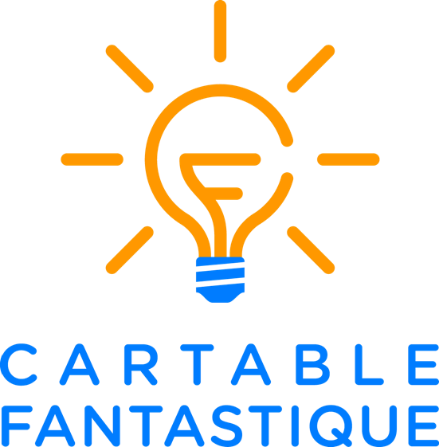 CYCLE 3  
Résoudre des problèmesLe cahier d’exercices pour la classeLes Fantastiques Exercices de Mathématiques              www.cartablefantastique.fr  Problème 1 .Aujourd’hui, le boulanger a vendu toutes ses baguettes de pain : 73 le matin, 35 l’après-midi et 59 le soir.  
Combien de baguettes le boulanger a-t-il vendu ?  Problème 2 .346 places ont été vendues pour la pièce de théâtre de ce soir. Il reste encore 194 places à vendre. 
Combien de spectateurs peut accueillir le théâtre ?   Problème 3 .Aujourd’hui, le postier doit distribuer 147 lettres. À midi, il en a distribué 91.
Combien de lettres le postier doit-il encore distribuer ?  Problème 4 .Pauline déchire 18 pages d’un vieux magazine. Le magazine a 56 pages maintenant. 
Combien de pages avait le magazine avant que Pauline le déchire ?  Problème 5 .Léa a un carnet de 58 pages. Elle a dessiné 4 petits dessins par pages. 
Combien de dessins y a-t-il en tout dans le carnet ?   Problème 6 .1 chocolat coûte 3 euros. 
Avec 84 euros, combien de chocolats est-ce que je peux acheter ?    Problème 7 .Sami a 350 €. Il achète des mangas à 7 € et dépense tout son argent. 
Combien de mangas a-t-il achetés ?   Problème 8.Dans un train, 678 places sont occupées sur les 941 disponibles. 
Combien de places sont inoccupées ?   Problème 9 .Les habitants ont voté dimanche pour élire le nouveau maire de leur ville. Sur les 
6 472 habitants, 5 513 ont voté. 
Combien d’habitants n’ont pas voté ?   Problème 10 .Hélène est inscrite au club de natation. Elle a acheté un maillot de bain à 20,75 €, un bonnet de bain à 6,50 € et des lunettes de plongée à 15,25 €. 
Combien a-t-elle dépensé en tout ?    Problème 11 .Un télescope coûte 558 € en magasin. Sur internet, il coûte 3 fois plus cher. Combien coûte le télescope sur internet ?  Problème 12 .Une couturière coupe un tissu de 96 cm en morceaux de 12 cm. 
Combien de morceaux la couturière a-t-elle coupé ?  Problème 13.Samedi, Lucie court 10 kilomètres en 55 minutes et 40 secondes. Dimanche, elle est fatiguée et court beaucoup moins vite : elle met 3 minutes et 15 secondes de plus. Calcule son nouveau temps.  Problème 14 .Manon a vendu sa maison. Avec l’argent de la vente, elle s’achète un appartement à 145 000 €. Il lui reste 67 500 € de la vente de sa maison. 
Combien a-t-elle vendu sa maison ?   Problème 15 .Mon jardin mesure 1 200 m². Le jardin de mon voisin est quatre fois plus grand.    
Combien mesure le jardin de mon voisin ?  Problème 16.J’ai besoin de 785 enveloppes. À la poste, les enveloppes sont vendues par lot de 100.  Combien de lots dois-je acheter ?  Problème 17 .1 paquet de biscuits coûte 2 euros et 50 centimes. 
Avec 70 euros, combien de paquets de biscuits Lucie peut-elle acheter ?   Problème 18.Marie habite au 5ème étage et tous les soirs, en rentrant de l’école, elle prend l’escalier : il y a 115 marches pour aller jusqu’à chez elle. Marie s’arrête à la 81ème marche pour refaire son lacet.  Combien de marches lui reste-t-il à monter ?   Problème 19. Un terrain de foot mesure 10 800 m². Une piscine mesure 15 m². 
Combien de piscines de 15 m² peut-on construire sur un terrain de foot ?  Problème 20 .Avec 280 kilos de pommes, une usine fabrique 140 pots de compote. 
Combien de kilos de pommes faut-il pour faire un pot de compote ? Problème 21 .Un paquet de café en grain contient 127 grains. 
Combien de paquets je peux remplir avec 1 778 grains de café ?  Problème 22.Je suis le dernier de la file d’attente pour monter dans un manège. Il y a 54 personnes devant moi et le manège peut accueillir 18 personnes à la fois. 
Combien de tours de manège vais-je attendre avant de monter dans le manège ?  Problème 23 .Pour aller au parc d’attraction, Tom et Léa parcourt 142 km en voiture en 2 heures et 17 minutes. Ils sont partis de chez eux à 7 h 45. 
À quelle heure Tom et Léa arrivent-ils au parc d’attraction ?   Problème 1 .Tom lit un livre en trois jours : lundi il lit 37 pages, mardi il arrive à la 62ème page et mercredi il termine le livre. 
Combien de pages a-t-il lu mardi ?   Problème 2 .Pauline a 78 billes. Elle en donne 26 à son frère Sami. Maintenant Sami a 17 billes de plus qu’elle.  
Combien de billes Pauline a-t-elle maintenant ?   Problème 3 .En septembre, un agriculteur a 112 vaches dans son troupeau. En février, il en vend 45 à la foire, puis il en rachète 32 en mars
Combien a-t-il de vaches en février ?  Problème 4 .La maman de Lucie a 35 ans et mesure 1 m 67. Elle fait 49 cm de plus qu’Elsa, sa fille de 7 ans. 
Quelle est la taille d’Elsa ?  Problème 5 .Léo veut donner des livres à l’association « Des livres pour tous ». Il a 24 romans, 18 bandes dessinées et 45 mangas dans sa bibliothèque. Léo décide de donner 10 romans, 7 bandes dessinées et 19 mangas. 
Combien de livres donne-t-il en tout à l’association ? Et combien de mangas lui reste-t-il ?   Problème 6 .Julien a 14 ans. Sa cousine Léa est plus âgée : elle a le double de son âge. Son cousin Simon, au contraire, est le plus jeune : il a la moitié de l’âge de Julien. 
Quel âge a Simon ?   Problème 7 .Pour aller à l’école, Antoine marche 1,2 km jusqu’à l’arrêt de bus. Puis, le bus roule 24,7 km jusqu’à l’école. Aujourd’hui, en arrivant à l’arrêt de bus, Antoine se rend compte qu’il a oublié son sac de sport. Vite, il court jusqu’à chez lui pour récupérer son sac et retourne à l’arrêt de bus.Combien de kilomètres Antoine a-t-il parcouru à pied ce matin ?  Problème 8 .Léa a préparé 25 bouteilles d’un litre de jus de pommes pour la kermesse de l’école. Elle vend un verre de 0,25 L à 1,50 €. A la fin de la journée, elle a vendu 71 verres. 
Est-ce que Léa a encore du jus de pomme à vendre ?  Problème 9.Marie et Lisa ont fabriqué 200 savons. Elles préparent des lots de 4 savons pour les vendre sur le marché. Chaque lot sera vendu 10,75€.
Combien de lots Marie et Lisa préparent-elles ?Si elles vendent tous les lots de savons, combien vont-elles gagner d’euros ?   Problème 10 .Justine utilise 14 pots de peinture pour repeindre toutes les pièces de sa maison. Un pot contient 20 litres de peinture et pèse 27,5 kilogrammes. 
Combien pèsent 7 pots de peinture ?  Problème 11.Mathilde habite à Paris et elle doit aller à Berlin. Elle prend sa voiture et prévoit de faire deux escales : la première à Dortmund et la seconde à Hanovre. 
De Paris à Dortmund, il y a 468,52 kilomètres. De Dortmund à Hanovre, il y a 182,75 kilomètres. De Hanovre à Berlin, il y a 294 kilomètres. Quelle distance sépare Paris de Hanovre ?  Problème 12.Simone passe ses vacances à la montagne. Une nuit dans un chalet coûte 45 €. Simone veut y passer tout le mois de janvier. Elle a un budget de 900 €.
Combien coûte un séjour au mois de janvier ? Combien de jours peut-elle passer dans le chalet avec son budget ? Problème 13.En septembre, un agriculteur a 112 vaches dans son troupeau. En février, il en vend 45 à la foire, puis il en rachète 32 en mars. Chaque vache coûte 850 €.
Combien vaut son troupeau à la fin du mois de février ? Problème 14.Justine achète 1 bouteille d’1 litre de lait et 1 sachet d’1 kg de farine. Elle prépare des crêpes et utilise 540 ml de lait, 5 œufs, 700 grammes de farine, 2 cuillères à café d’huile et quelques gouttes de fleur d’oranger.  
Combien lui reste-t-il de lait et de farine après avoir fait les crêpes ?  Problème 15.La bibliothèque municipale ferme. Le maire de la ville décide de donner tous les livres de la bibliothèque à des associations. Il répartit les livres par lots contenant tous le même nombre de livres. Chaque association recevra le même nombre de lots. L’association « plaisir de lire » reçoit 1233 livres, répartis en 3 lots. En tout, 6 associations vont recevoir des livres. Combien y avait-il de livres à la bibliothèque avant qu’elle ne ferme ?L’association « Lire à l’école » fait partie des 6 associations qui reçoivent des livres. Combien a-t-elle reçu de lots ? Combien y-a-t-il de livres dans un lot reçu ?  Problème 1 .Tom achète 2 croissants à 1 euro et 30 centimes et 1 baguette à 1 euro et 20 centimes. Il paie la boulangère avec un billet de 5 euros. 
Combien la boulangère va-t-elle lui rendre de monnaie ?  Problème 2 .C’est l’anniversaire de Lucie ! Ses 2 frères, ses 7 cousins et ses 9 cousines mettent leur argent en commun : ils donnent 15 euros chacun pour acheter à Lucie un beau cadeau.  Combien d’argent ont-ils en tout ?   Problème 3 .Une marchande a 325 citrons. Elle en vend 74 le matin et 36 le midi. La marchande jette aussi 8 citrons qui sont pourris.
Combien lui reste-t-il de citrons à vendre ?  Problème 4 .Pauline a 167 billes. Son frère Sami en a le double. Sami donne 85 billes à Pauline. 
Combien de billes Sami a-t-il maintenant ?    Problème 5 .Le colibri est un oiseau qui a le battement d’ailes le plus rapide au monde. Il bat des ailes environ 80 fois par seconde.
Combien de battements d’ailes fait le colibri en 5 minutes ?  Problème 6 .Jean a une collection de 2 709 pièces de monnaie ancienne. Lors d’une vente aux enchères, il achète 614 pièces romaines et il en vend 184.
Combien de pièces a-t-il maintenant ? Problème 7 .Léo achète un bouquet de fleurs composé de 17 tulipes à 25 euros. Il demande au fleuriste d’ajouter à ce bouquet 8 roses. Chaque rose coûte 3 euros et 50 centimes. Combien va coûter le bouquet de Léo ?  Problème 8.Julien a 94,50 € dans sa tirelire. Il dépense 34,75 € pour acheter un jeux vidéo et 15,20 € pour acheter une bande dessinée.
Combien d’argent reste-t-il à Julien après ses dépenses ?  Problème 9 .Elsa veut s’acheter un appareil photo à 590 euros. Elle a 5 billets de 50 euros, 9 billets de 20 euros et 6 billets de 10 euros. Ses parents l’aident en lui prêtant 80 euros.  Elsa a-t-elle assez d’argent ?  Problème 10 .10 vases coûtent 250 €.  Combien coûtent 50 vases ?  Problème 11 .Il faut 600 grammes de farine pour faire 4 gâteaux. 
Quelle quantité de farine faut-il pour faire 12 gâteaux ?   Problème 12 .Ce soir, Tom regarde trois épisodes de sa série. Il commence le 1er épisode à 20h50. Chaque épisode dure 45 minutes. 
À quelle heure Tom terminera ses trois épisodes ?   Problème 13 .Sur le parking, il y a 256 voitures. 100 sont des voitures noires et 84 sont des voitures rouges. Les autres voitures sont grises. 
Combien y a-t-il de voitures grises ?   Problème 14 .Un avion plein (avec l’équipage, les 500 passagers et les bagages) pèse 425 tonnes. Quand il est vide, l’avion pèse 370 tonnes. 
Quelle est la différence de poids entre 7 avions vides et 7 avions pleins ?   Problème 15 .En septembre, un agriculteur a 112 vaches dans son troupeau. En février, il en vend 45 à la foire, puis il en rachète 32 en mars. 
En mars, a-t-il plus ou moins de vaches qu’en septembre ?  Problème 16 .Pour le spectacle de fin d’année, le directeur de l’école a 806 chaises. Il veut faire 26 rangées de 30 chaises. 
Y a-t-il assez de chaises ?   Problème 17 .Pauline est conductrice de bus. Chaque jour elle conduit pendant 5 heures et 18 minutes. Elle travaille 5 jours par semaine. 
Combien d’heures conduit-elle en une semaine ?  Problème 18 .Un livreur livre 25 colis par jour. Dans l’entreprise Express Courrier, il y a 85 livreurs.  Combien de colis l’entreprise livre-elle en 62 jours ?  Problème 19 .Marie a acheté une voiture : elle a payé 8 410 € et elle rembourse le reste du prix à crédit.  Pour cela, elle doit payer 140 € tous les mois pendant trois ans. 
Combien coûte sa voiture ?  Problème 20 .Un lot de 3 brioches est vendu 8,88 €. Un gâteau de pain d’épice est vendu 3,70 € plus cher qu’une brioche. 
Quel est le prix d’un gâteau de pain d’épice ?   Problème 21 .1 timbre coûte 1,60 €.  Combien coûtent 10 carnets de 12 timbres ?  Problème 22.Pour aller à son travail, Sami prend le métro 4 fois par jour du lundi au vendredi. Il paie un ticket de métro 2,60 € mais son directeur lui rembourse la moitié de son billet. 
Combien Sami dépense-t-il en ticket de métro pour une semaine de travail ?    Problème 23 .15 bus peuvent contenir 840 personnes. 
Combien de personnes peuvent monter dans 32 bus ?   Problème 24 .Il est 14h30 et Nicolas veut regarder un film. Il hésite entre un dessin animé qui dure 75 minutes et trois épisodes d’une série qui dure 45 minutes chacun. Nicolas doit partir de chez lui à 16h pour aller à son cours de dessin. Que va-t-il choisir de regarder pour partir à l’heure : le dessin animé ou les trois épisodes de la série ? Explique ton choix.   Problème 25 .Avec 157,95 €, combien de jeux vidéo à 22,50 € chacun peux-tu acheter ? 
Te restera-t-il de l’argent ?  Problème 26.Julien court autour d’une piste d’athlétisme d’une longueur de 400 mètres. Il fait 15 tours en 42 minutes.  Quelle est la distance parcourue par Julien ? Et combien de temps met-il en moyenne pour faire un tour de piste ? Problème 27.Lisa veut installer des panneaux solaires sur le toit de sa maison. L’installation d’un panneau solaire coûte 2 800€ et Lisa aimerait en installer 3. Tous les mois, Lisa économise la même somme d’argent et en 18 mois, elle a déjà économisé 6300 €.Combien Lisa économise-t-elle chaque mois ?Combien de mois Lisa doit-elle encore économiser pour pouvoir installer les 3 panneaux solaires ?  Problème 28.Marie habite au 15ème étage d’un immeuble. En rentrant de l’école, elle prend l’ascenseur jusqu’au 7ème étage. Ensuite elle continue à pied en prenant l’escalier pour aller jusqu’à chez elle : entre chaque étage, il y a 12 marches.   
Combien de marches Marie a-t-elle monté ?En partant du bas de l’immeuble, Marie refait son lacet à la hauteur de la 45ème marche.  À quel étage est-elle ? Où est-elle ?   Problème 29.Un train part de la gare de Lille. Il est composé de 25 wagons et dans chaque wagon, il y a 54 places. En arrivant à la gare de Valenciennes, le train se divise en deux. 9 wagons partent pour Cambrai tandis que les autres wagons partent pour Dunkerque. Combien de places sont disponibles dans le train qui part pour Dunkerque ?  Problème 30 .Hélène découpe un gâteau en 12 tranches égales. Avec ses amis, elle en mange le trois quarts. Combien de tranches reste-t-il ?   Problème 31.Dans la classe de CM2, il y a 35 élèves.  préfèrent les mathématiques et  préfèrent le français. 
Combien d’élèves préfèrent les mathématiques et combien préfèrent le français ?   Problème 32.Une maison de retraite décide d’offrir des activités à ses 270 résidents.   d’entre eux vont à la mer et    au théâtre. Pour la journée à la mer, la location d’un car de 60 places coûtent 412 €. Un pique-nique est offert à chaque résident d’une valeur de 7 € par personne. Pour la soirée au théâtre, une place coûte 20 € et le dîner offert à chaque résident coûte 15 €. Quelle activité coûtera le moins cher à la résidence ? 